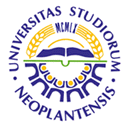 UNIVERSITY OF NOVI SADFACULTY OF AGRICULTURE 21000 NOVI SAD, TRG DOSITEJA OBRADOVIĆA 8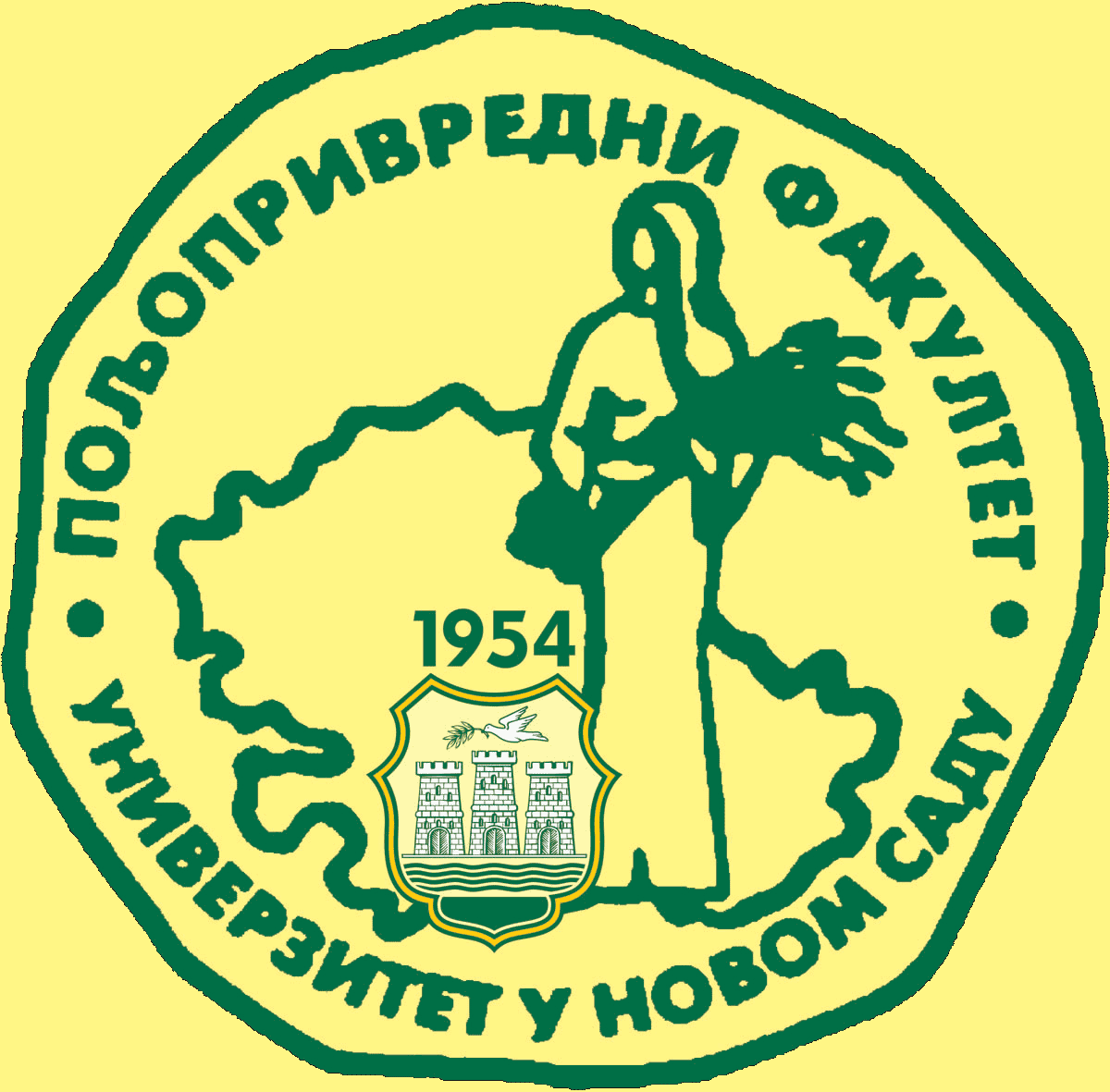 Study Programme AccreditationMASTER ACADEMIC STUDIES: SOIL SCIENCE AND PLANT NUTRITIONTable 5.2 Course specificationTable 5.2 Course specificationTable 5.2 Course specificationCourse:Course:Soil degradation and recultivationSoil degradation and recultivationSoil degradation and recultivationSoil degradation and recultivationSoil degradation and recultivationSoil degradation and recultivationSoil degradation and recultivationSoil degradation and recultivationSoil degradation and recultivationSoil degradation and recultivationSoil degradation and recultivationCourse id:3МЗИ1И02Course id:3МЗИ1И02Soil degradation and recultivationSoil degradation and recultivationSoil degradation and recultivationSoil degradation and recultivationSoil degradation and recultivationSoil degradation and recultivationSoil degradation and recultivationSoil degradation and recultivationSoil degradation and recultivationSoil degradation and recultivationSoil degradation and recultivationNumber of ECTS: 6Number of ECTS: 6Soil degradation and recultivationSoil degradation and recultivationSoil degradation and recultivationSoil degradation and recultivationSoil degradation and recultivationSoil degradation and recultivationSoil degradation and recultivationSoil degradation and recultivationSoil degradation and recultivationSoil degradation and recultivationSoil degradation and recultivationTeacher:Teacher:prof. dr Milivoj Belić, prof. dr Ljiljana Nešić, prof. dr Maja S., Manojlović;  dr Vladimir, I., Ćirić, mr Ranko, R., Čabilovskiprof. dr Milivoj Belić, prof. dr Ljiljana Nešić, prof. dr Maja S., Manojlović;  dr Vladimir, I., Ćirić, mr Ranko, R., Čabilovskiprof. dr Milivoj Belić, prof. dr Ljiljana Nešić, prof. dr Maja S., Manojlović;  dr Vladimir, I., Ćirić, mr Ranko, R., Čabilovskiprof. dr Milivoj Belić, prof. dr Ljiljana Nešić, prof. dr Maja S., Manojlović;  dr Vladimir, I., Ćirić, mr Ranko, R., Čabilovskiprof. dr Milivoj Belić, prof. dr Ljiljana Nešić, prof. dr Maja S., Manojlović;  dr Vladimir, I., Ćirić, mr Ranko, R., Čabilovskiprof. dr Milivoj Belić, prof. dr Ljiljana Nešić, prof. dr Maja S., Manojlović;  dr Vladimir, I., Ćirić, mr Ranko, R., Čabilovskiprof. dr Milivoj Belić, prof. dr Ljiljana Nešić, prof. dr Maja S., Manojlović;  dr Vladimir, I., Ćirić, mr Ranko, R., Čabilovskiprof. dr Milivoj Belić, prof. dr Ljiljana Nešić, prof. dr Maja S., Manojlović;  dr Vladimir, I., Ćirić, mr Ranko, R., Čabilovskiprof. dr Milivoj Belić, prof. dr Ljiljana Nešić, prof. dr Maja S., Manojlović;  dr Vladimir, I., Ćirić, mr Ranko, R., Čabilovskiprof. dr Milivoj Belić, prof. dr Ljiljana Nešić, prof. dr Maja S., Manojlović;  dr Vladimir, I., Ćirić, mr Ranko, R., Čabilovskiprof. dr Milivoj Belić, prof. dr Ljiljana Nešić, prof. dr Maja S., Manojlović;  dr Vladimir, I., Ćirić, mr Ranko, R., ČabilovskiCourse statusCourse statusElectiveElectiveElectiveElectiveElectiveElectiveElectiveElectiveElectiveElectiveElectiveNumber of active teaching classes (weekly)Number of active teaching classes (weekly)Number of active teaching classes (weekly)Number of active teaching classes (weekly)Number of active teaching classes (weekly)Number of active teaching classes (weekly)Number of active teaching classes (weekly)Number of active teaching classes (weekly)Number of active teaching classes (weekly)Number of active teaching classes (weekly)Number of active teaching classes (weekly)Number of active teaching classes (weekly)Number of active teaching classes (weekly)Lectures:2Lectures:2Practical classes:2Practical classes:2Practical classes:2Practical classes:2Other teaching types:Other teaching types:Other teaching types:Study research work:Study research work:Other classes:Other classes:Precondition coursesPrecondition coursesNoneNoneNoneNoneNoneNoneNoneNoneNoneNoneNoneEducational goalAcquiring scientific expertise of soil degradation, recultivation  and environmental protection.Educational goalAcquiring scientific expertise of soil degradation, recultivation  and environmental protection.Educational goalAcquiring scientific expertise of soil degradation, recultivation  and environmental protection.Educational goalAcquiring scientific expertise of soil degradation, recultivation  and environmental protection.Educational goalAcquiring scientific expertise of soil degradation, recultivation  and environmental protection.Educational goalAcquiring scientific expertise of soil degradation, recultivation  and environmental protection.Educational goalAcquiring scientific expertise of soil degradation, recultivation  and environmental protection.Educational goalAcquiring scientific expertise of soil degradation, recultivation  and environmental protection.Educational goalAcquiring scientific expertise of soil degradation, recultivation  and environmental protection.Educational goalAcquiring scientific expertise of soil degradation, recultivation  and environmental protection.Educational goalAcquiring scientific expertise of soil degradation, recultivation  and environmental protection.Educational goalAcquiring scientific expertise of soil degradation, recultivation  and environmental protection.Educational goalAcquiring scientific expertise of soil degradation, recultivation  and environmental protection.Educational outcomesStudents education and training for professional and scientific work in the field of soil protection from degradation and application of methods for soil recultivation and bioremediation.Educational outcomesStudents education and training for professional and scientific work in the field of soil protection from degradation and application of methods for soil recultivation and bioremediation.Educational outcomesStudents education and training for professional and scientific work in the field of soil protection from degradation and application of methods for soil recultivation and bioremediation.Educational outcomesStudents education and training for professional and scientific work in the field of soil protection from degradation and application of methods for soil recultivation and bioremediation.Educational outcomesStudents education and training for professional and scientific work in the field of soil protection from degradation and application of methods for soil recultivation and bioremediation.Educational outcomesStudents education and training for professional and scientific work in the field of soil protection from degradation and application of methods for soil recultivation and bioremediation.Educational outcomesStudents education and training for professional and scientific work in the field of soil protection from degradation and application of methods for soil recultivation and bioremediation.Educational outcomesStudents education and training for professional and scientific work in the field of soil protection from degradation and application of methods for soil recultivation and bioremediation.Educational outcomesStudents education and training for professional and scientific work in the field of soil protection from degradation and application of methods for soil recultivation and bioremediation.Educational outcomesStudents education and training for professional and scientific work in the field of soil protection from degradation and application of methods for soil recultivation and bioremediation.Educational outcomesStudents education and training for professional and scientific work in the field of soil protection from degradation and application of methods for soil recultivation and bioremediation.Educational outcomesStudents education and training for professional and scientific work in the field of soil protection from degradation and application of methods for soil recultivation and bioremediation.Educational outcomesStudents education and training for professional and scientific work in the field of soil protection from degradation and application of methods for soil recultivation and bioremediation.Course contentTheoretical instructionThe soil as a natural resource. The basic functions of soil. Types of degradation: Degradation of the soil by erosion. Soil degradation in-situ. Degradation of chemical, physical and biological processes in soil. Global climate change and soil degradation. The cycle of carbon (C) in the environment. Factors that affect the content of organic matter. Measures for increasing the content of organic matter in the soil. Legislation and directives for the prevention of soil degradation (Kyoto Protocol, maximum allowed concentrations of heavy metals in the soil, the Law on Agricultural Land, the Law on Organic Production). The impact of technological progress on soil degradation process. Measures for soil protection. Remediation and recultivation of contaminated and degraded soils. Soil properties that affect the transport of metal ions in plants. Plants indicators of soil pollution with heavy metals. Detoxification - fitovolatilization, chelation, compartmentalization . Advantages and disadvantages of phytoremediation.Practical instruction1. Field research 2. Laboratory analysis: active and potential soil acidity, salinity and alkalinity of soil. 3. Fractionation of soil organic matter. 4. Methods for the determination of heavy metals, pesticides and polycyclic aromatic hydrocarbons in soil. 5. The parameters related to the assessment of soil contamination.Course contentTheoretical instructionThe soil as a natural resource. The basic functions of soil. Types of degradation: Degradation of the soil by erosion. Soil degradation in-situ. Degradation of chemical, physical and biological processes in soil. Global climate change and soil degradation. The cycle of carbon (C) in the environment. Factors that affect the content of organic matter. Measures for increasing the content of organic matter in the soil. Legislation and directives for the prevention of soil degradation (Kyoto Protocol, maximum allowed concentrations of heavy metals in the soil, the Law on Agricultural Land, the Law on Organic Production). The impact of technological progress on soil degradation process. Measures for soil protection. Remediation and recultivation of contaminated and degraded soils. Soil properties that affect the transport of metal ions in plants. Plants indicators of soil pollution with heavy metals. Detoxification - fitovolatilization, chelation, compartmentalization . Advantages and disadvantages of phytoremediation.Practical instruction1. Field research 2. Laboratory analysis: active and potential soil acidity, salinity and alkalinity of soil. 3. Fractionation of soil organic matter. 4. Methods for the determination of heavy metals, pesticides and polycyclic aromatic hydrocarbons in soil. 5. The parameters related to the assessment of soil contamination.Course contentTheoretical instructionThe soil as a natural resource. The basic functions of soil. Types of degradation: Degradation of the soil by erosion. Soil degradation in-situ. Degradation of chemical, physical and biological processes in soil. Global climate change and soil degradation. The cycle of carbon (C) in the environment. Factors that affect the content of organic matter. Measures for increasing the content of organic matter in the soil. Legislation and directives for the prevention of soil degradation (Kyoto Protocol, maximum allowed concentrations of heavy metals in the soil, the Law on Agricultural Land, the Law on Organic Production). The impact of technological progress on soil degradation process. Measures for soil protection. Remediation and recultivation of contaminated and degraded soils. Soil properties that affect the transport of metal ions in plants. Plants indicators of soil pollution with heavy metals. Detoxification - fitovolatilization, chelation, compartmentalization . Advantages and disadvantages of phytoremediation.Practical instruction1. Field research 2. Laboratory analysis: active and potential soil acidity, salinity and alkalinity of soil. 3. Fractionation of soil organic matter. 4. Methods for the determination of heavy metals, pesticides and polycyclic aromatic hydrocarbons in soil. 5. The parameters related to the assessment of soil contamination.Course contentTheoretical instructionThe soil as a natural resource. The basic functions of soil. Types of degradation: Degradation of the soil by erosion. Soil degradation in-situ. Degradation of chemical, physical and biological processes in soil. Global climate change and soil degradation. The cycle of carbon (C) in the environment. Factors that affect the content of organic matter. Measures for increasing the content of organic matter in the soil. Legislation and directives for the prevention of soil degradation (Kyoto Protocol, maximum allowed concentrations of heavy metals in the soil, the Law on Agricultural Land, the Law on Organic Production). The impact of technological progress on soil degradation process. Measures for soil protection. Remediation and recultivation of contaminated and degraded soils. Soil properties that affect the transport of metal ions in plants. Plants indicators of soil pollution with heavy metals. Detoxification - fitovolatilization, chelation, compartmentalization . Advantages and disadvantages of phytoremediation.Practical instruction1. Field research 2. Laboratory analysis: active and potential soil acidity, salinity and alkalinity of soil. 3. Fractionation of soil organic matter. 4. Methods for the determination of heavy metals, pesticides and polycyclic aromatic hydrocarbons in soil. 5. The parameters related to the assessment of soil contamination.Course contentTheoretical instructionThe soil as a natural resource. The basic functions of soil. Types of degradation: Degradation of the soil by erosion. Soil degradation in-situ. Degradation of chemical, physical and biological processes in soil. Global climate change and soil degradation. The cycle of carbon (C) in the environment. Factors that affect the content of organic matter. Measures for increasing the content of organic matter in the soil. Legislation and directives for the prevention of soil degradation (Kyoto Protocol, maximum allowed concentrations of heavy metals in the soil, the Law on Agricultural Land, the Law on Organic Production). The impact of technological progress on soil degradation process. Measures for soil protection. Remediation and recultivation of contaminated and degraded soils. Soil properties that affect the transport of metal ions in plants. Plants indicators of soil pollution with heavy metals. Detoxification - fitovolatilization, chelation, compartmentalization . Advantages and disadvantages of phytoremediation.Practical instruction1. Field research 2. Laboratory analysis: active and potential soil acidity, salinity and alkalinity of soil. 3. Fractionation of soil organic matter. 4. Methods for the determination of heavy metals, pesticides and polycyclic aromatic hydrocarbons in soil. 5. The parameters related to the assessment of soil contamination.Course contentTheoretical instructionThe soil as a natural resource. The basic functions of soil. Types of degradation: Degradation of the soil by erosion. Soil degradation in-situ. Degradation of chemical, physical and biological processes in soil. Global climate change and soil degradation. The cycle of carbon (C) in the environment. Factors that affect the content of organic matter. Measures for increasing the content of organic matter in the soil. Legislation and directives for the prevention of soil degradation (Kyoto Protocol, maximum allowed concentrations of heavy metals in the soil, the Law on Agricultural Land, the Law on Organic Production). The impact of technological progress on soil degradation process. Measures for soil protection. Remediation and recultivation of contaminated and degraded soils. Soil properties that affect the transport of metal ions in plants. Plants indicators of soil pollution with heavy metals. Detoxification - fitovolatilization, chelation, compartmentalization . Advantages and disadvantages of phytoremediation.Practical instruction1. Field research 2. Laboratory analysis: active and potential soil acidity, salinity and alkalinity of soil. 3. Fractionation of soil organic matter. 4. Methods for the determination of heavy metals, pesticides and polycyclic aromatic hydrocarbons in soil. 5. The parameters related to the assessment of soil contamination.Course contentTheoretical instructionThe soil as a natural resource. The basic functions of soil. Types of degradation: Degradation of the soil by erosion. Soil degradation in-situ. Degradation of chemical, physical and biological processes in soil. Global climate change and soil degradation. The cycle of carbon (C) in the environment. Factors that affect the content of organic matter. Measures for increasing the content of organic matter in the soil. Legislation and directives for the prevention of soil degradation (Kyoto Protocol, maximum allowed concentrations of heavy metals in the soil, the Law on Agricultural Land, the Law on Organic Production). The impact of technological progress on soil degradation process. Measures for soil protection. Remediation and recultivation of contaminated and degraded soils. Soil properties that affect the transport of metal ions in plants. Plants indicators of soil pollution with heavy metals. Detoxification - fitovolatilization, chelation, compartmentalization . Advantages and disadvantages of phytoremediation.Practical instruction1. Field research 2. Laboratory analysis: active and potential soil acidity, salinity and alkalinity of soil. 3. Fractionation of soil organic matter. 4. Methods for the determination of heavy metals, pesticides and polycyclic aromatic hydrocarbons in soil. 5. The parameters related to the assessment of soil contamination.Course contentTheoretical instructionThe soil as a natural resource. The basic functions of soil. Types of degradation: Degradation of the soil by erosion. Soil degradation in-situ. Degradation of chemical, physical and biological processes in soil. Global climate change and soil degradation. The cycle of carbon (C) in the environment. Factors that affect the content of organic matter. Measures for increasing the content of organic matter in the soil. Legislation and directives for the prevention of soil degradation (Kyoto Protocol, maximum allowed concentrations of heavy metals in the soil, the Law on Agricultural Land, the Law on Organic Production). The impact of technological progress on soil degradation process. Measures for soil protection. Remediation and recultivation of contaminated and degraded soils. Soil properties that affect the transport of metal ions in plants. Plants indicators of soil pollution with heavy metals. Detoxification - fitovolatilization, chelation, compartmentalization . Advantages and disadvantages of phytoremediation.Practical instruction1. Field research 2. Laboratory analysis: active and potential soil acidity, salinity and alkalinity of soil. 3. Fractionation of soil organic matter. 4. Methods for the determination of heavy metals, pesticides and polycyclic aromatic hydrocarbons in soil. 5. The parameters related to the assessment of soil contamination.Course contentTheoretical instructionThe soil as a natural resource. The basic functions of soil. Types of degradation: Degradation of the soil by erosion. Soil degradation in-situ. Degradation of chemical, physical and biological processes in soil. Global climate change and soil degradation. The cycle of carbon (C) in the environment. Factors that affect the content of organic matter. Measures for increasing the content of organic matter in the soil. Legislation and directives for the prevention of soil degradation (Kyoto Protocol, maximum allowed concentrations of heavy metals in the soil, the Law on Agricultural Land, the Law on Organic Production). The impact of technological progress on soil degradation process. Measures for soil protection. Remediation and recultivation of contaminated and degraded soils. Soil properties that affect the transport of metal ions in plants. Plants indicators of soil pollution with heavy metals. Detoxification - fitovolatilization, chelation, compartmentalization . Advantages and disadvantages of phytoremediation.Practical instruction1. Field research 2. Laboratory analysis: active and potential soil acidity, salinity and alkalinity of soil. 3. Fractionation of soil organic matter. 4. Methods for the determination of heavy metals, pesticides and polycyclic aromatic hydrocarbons in soil. 5. The parameters related to the assessment of soil contamination.Course contentTheoretical instructionThe soil as a natural resource. The basic functions of soil. Types of degradation: Degradation of the soil by erosion. Soil degradation in-situ. Degradation of chemical, physical and biological processes in soil. Global climate change and soil degradation. The cycle of carbon (C) in the environment. Factors that affect the content of organic matter. Measures for increasing the content of organic matter in the soil. Legislation and directives for the prevention of soil degradation (Kyoto Protocol, maximum allowed concentrations of heavy metals in the soil, the Law on Agricultural Land, the Law on Organic Production). The impact of technological progress on soil degradation process. Measures for soil protection. Remediation and recultivation of contaminated and degraded soils. Soil properties that affect the transport of metal ions in plants. Plants indicators of soil pollution with heavy metals. Detoxification - fitovolatilization, chelation, compartmentalization . Advantages and disadvantages of phytoremediation.Practical instruction1. Field research 2. Laboratory analysis: active and potential soil acidity, salinity and alkalinity of soil. 3. Fractionation of soil organic matter. 4. Methods for the determination of heavy metals, pesticides and polycyclic aromatic hydrocarbons in soil. 5. The parameters related to the assessment of soil contamination.Course contentTheoretical instructionThe soil as a natural resource. The basic functions of soil. Types of degradation: Degradation of the soil by erosion. Soil degradation in-situ. Degradation of chemical, physical and biological processes in soil. Global climate change and soil degradation. The cycle of carbon (C) in the environment. Factors that affect the content of organic matter. Measures for increasing the content of organic matter in the soil. Legislation and directives for the prevention of soil degradation (Kyoto Protocol, maximum allowed concentrations of heavy metals in the soil, the Law on Agricultural Land, the Law on Organic Production). The impact of technological progress on soil degradation process. Measures for soil protection. Remediation and recultivation of contaminated and degraded soils. Soil properties that affect the transport of metal ions in plants. Plants indicators of soil pollution with heavy metals. Detoxification - fitovolatilization, chelation, compartmentalization . Advantages and disadvantages of phytoremediation.Practical instruction1. Field research 2. Laboratory analysis: active and potential soil acidity, salinity and alkalinity of soil. 3. Fractionation of soil organic matter. 4. Methods for the determination of heavy metals, pesticides and polycyclic aromatic hydrocarbons in soil. 5. The parameters related to the assessment of soil contamination.Course contentTheoretical instructionThe soil as a natural resource. The basic functions of soil. Types of degradation: Degradation of the soil by erosion. Soil degradation in-situ. Degradation of chemical, physical and biological processes in soil. Global climate change and soil degradation. The cycle of carbon (C) in the environment. Factors that affect the content of organic matter. Measures for increasing the content of organic matter in the soil. Legislation and directives for the prevention of soil degradation (Kyoto Protocol, maximum allowed concentrations of heavy metals in the soil, the Law on Agricultural Land, the Law on Organic Production). The impact of technological progress on soil degradation process. Measures for soil protection. Remediation and recultivation of contaminated and degraded soils. Soil properties that affect the transport of metal ions in plants. Plants indicators of soil pollution with heavy metals. Detoxification - fitovolatilization, chelation, compartmentalization . Advantages and disadvantages of phytoremediation.Practical instruction1. Field research 2. Laboratory analysis: active and potential soil acidity, salinity and alkalinity of soil. 3. Fractionation of soil organic matter. 4. Methods for the determination of heavy metals, pesticides and polycyclic aromatic hydrocarbons in soil. 5. The parameters related to the assessment of soil contamination.Course contentTheoretical instructionThe soil as a natural resource. The basic functions of soil. Types of degradation: Degradation of the soil by erosion. Soil degradation in-situ. Degradation of chemical, physical and biological processes in soil. Global climate change and soil degradation. The cycle of carbon (C) in the environment. Factors that affect the content of organic matter. Measures for increasing the content of organic matter in the soil. Legislation and directives for the prevention of soil degradation (Kyoto Protocol, maximum allowed concentrations of heavy metals in the soil, the Law on Agricultural Land, the Law on Organic Production). The impact of technological progress on soil degradation process. Measures for soil protection. Remediation and recultivation of contaminated and degraded soils. Soil properties that affect the transport of metal ions in plants. Plants indicators of soil pollution with heavy metals. Detoxification - fitovolatilization, chelation, compartmentalization . Advantages and disadvantages of phytoremediation.Practical instruction1. Field research 2. Laboratory analysis: active and potential soil acidity, salinity and alkalinity of soil. 3. Fractionation of soil organic matter. 4. Methods for the determination of heavy metals, pesticides and polycyclic aromatic hydrocarbons in soil. 5. The parameters related to the assessment of soil contamination.Teaching methodsLectures, practical classes, consultations, research work.Teaching methodsLectures, practical classes, consultations, research work.Teaching methodsLectures, practical classes, consultations, research work.Teaching methodsLectures, practical classes, consultations, research work.Teaching methodsLectures, practical classes, consultations, research work.Teaching methodsLectures, practical classes, consultations, research work.Teaching methodsLectures, practical classes, consultations, research work.Teaching methodsLectures, practical classes, consultations, research work.Teaching methodsLectures, practical classes, consultations, research work.Teaching methodsLectures, practical classes, consultations, research work.Teaching methodsLectures, practical classes, consultations, research work.Teaching methodsLectures, practical classes, consultations, research work.Teaching methodsLectures, practical classes, consultations, research work.Knowledge evaluation (maximum 100 points)Knowledge evaluation (maximum 100 points)Knowledge evaluation (maximum 100 points)Knowledge evaluation (maximum 100 points)Knowledge evaluation (maximum 100 points)Knowledge evaluation (maximum 100 points)Knowledge evaluation (maximum 100 points)Knowledge evaluation (maximum 100 points)Knowledge evaluation (maximum 100 points)Knowledge evaluation (maximum 100 points)Knowledge evaluation (maximum 100 points)Knowledge evaluation (maximum 100 points)Knowledge evaluation (maximum 100 points)Pre-examination obligationsPre-examination obligationsPre-examination obligationsMandatoryMandatoryPointsPointsFinal exam (izabrati)Final exam (izabrati)Final exam (izabrati)MandatoryMandatoryPointsLecture attendanceLecture attendanceLecture attendanceYes/NoYes/NoOral part of the examOral part of the examOral part of the examYesYes50Field researchField researchField researchYesYes1010Laboratory researchLaboratory researchLaboratory researchYesYes1010Term paperTerm paperTerm paperYesYes3030Literature Literature Literature Literature Literature Literature Literature Literature Literature Literature Literature Literature Literature Ord.AuthorAuthorAuthorTitleTitleTitleTitlePublisherPublisherPublisherPublisherYearSekulić P., Kastori R., Hadžić VSekulić P., Kastori R., Hadžić VSekulić P., Kastori R., Hadžić VZaštita zemljišta od degradacijeZaštita zemljišta od degradacijeZaštita zemljišta od degradacijeZaštita zemljišta od degradacijeNaučni institut za ratarstvo i povrtarstvo Novi SadNaučni institut za ratarstvo i povrtarstvo Novi SadNaučni institut za ratarstvo i povrtarstvo Novi SadNaučni institut za ratarstvo i povrtarstvo Novi Sad2003Kastori R., Bogdanović D., Kadar I., Milošević N., Sekulić P., Pucarević M.Kastori R., Bogdanović D., Kadar I., Milošević N., Sekulić P., Pucarević M.Kastori R., Bogdanović D., Kadar I., Milošević N., Sekulić P., Pucarević M.Uzorkovanje zemljišta i biljaka nezagađenih i zagađenih staništaUzorkovanje zemljišta i biljaka nezagađenih i zagađenih staništaUzorkovanje zemljišta i biljaka nezagađenih i zagađenih staništaUzorkovanje zemljišta i biljaka nezagađenih i zagađenih staništaNaučni institut za ratarstvo i povrtarstvo Novi SadNaučni institut za ratarstvo i povrtarstvo Novi SadNaučni institut za ratarstvo i povrtarstvo Novi SadNaučni institut za ratarstvo i povrtarstvo Novi Sad2006Tot G., Montanarela L., Rusco, E.Tot G., Montanarela L., Rusco, E.Tot G., Montanarela L., Rusco, E.Threts to Soil Quality in EuropeThrets to Soil Quality in EuropeThrets to Soil Quality in EuropeThrets to Soil Quality in EuropeEuropean Commission JRC Scientific and Technical ReportsEuropean Commission JRC Scientific and Technical ReportsEuropean Commission JRC Scientific and Technical ReportsEuropean Commission JRC Scientific and Technical Reports2008European Environment AgencyEuropean Environment AgencyEuropean Environment AgencyDown to earth: Soil degradation and sustainable development in Europe. Environmental issue series No 16Down to earth: Soil degradation and sustainable development in Europe. Environmental issue series No 16Down to earth: Soil degradation and sustainable development in Europe. Environmental issue series No 16Down to earth: Soil degradation and sustainable development in Europe. Environmental issue series No 16European Environment Agency EEA, CopenhagenEuropean Environment Agency EEA, CopenhagenEuropean Environment Agency EEA, CopenhagenEuropean Environment Agency EEA, Copenhagen2000Hillel, D.Hillel, D.Hillel, D.Introduction to Environmental Soil PhysicsIntroduction to Environmental Soil PhysicsIntroduction to Environmental Soil PhysicsIntroduction to Environmental Soil PhysicsElsevier, Amsterdam, Netherlands.Elsevier, Amsterdam, Netherlands.Elsevier, Amsterdam, Netherlands.Elsevier, Amsterdam, Netherlands.2004Robert E. WhiteRobert E. WhiteRobert E. WhitePrinciples and Practice of Soil SciencePrinciples and Practice of Soil SciencePrinciples and Practice of Soil SciencePrinciples and Practice of Soil ScienceBlackwell publishing, Fourth editionBlackwell publishing, Fourth editionBlackwell publishing, Fourth editionBlackwell publishing, Fourth edition2006